Тема: Изготовление панно «Птица» в технике Айрис – фолдинг.
Цель: Выполнение аппликации -  панно атласными ленточками в технике Айрис – фолдинг.Организационный момент.Добрый день. Сегодня мы с вами расширим свои умения работы в технике Айрис – фолдинг, и выполним панно «Птица».Ход занятия. Теоретическая часть.Для работы вам  необходимо: картон для фона  с силуэтом птицы, картон для заднего фона, узкие атласные ленточки  разных цветов, скотч, клей «Титан», фоамиран для цветов, полубусины, фломастер чёрного цвета, готовый шаблон со схемой.Повторение правил по технике безопасности.Прежде чем,  приступить к работе повторяете  правила по технике безопасности при работе с ножницами.Не работай с ножницами с ослабленным креплением.Работай только исправным инструментом: хорошо отрегулированными и заточенными ножницами.Работай ножницами только на рабочем месте.Следи за движением лезвий во время работы.Ножницы клади кольцами к себе.При работе не держи ножницы кольцами вверх.Подавай ножницы кольцами вперёд.Не оставляй ножницы открытыми.Храни ножницы в чехле лезвиями вниз.Не играй ножницами. Не подноси их к лицу.Используй ножницы по назначению.Будь внимателен - не отвлекайся во время работы.
 Физкультминутка. Для того чтоб отдохнуть  проведите  не большую физкультминутку. 
«Улыбнитесь"
Быстро встаньте, улыбнитесь,
Выше, выше потянитесь.
Ну-ка плечи распрямите.
Поднимите, опустите.
Влево, вправо повернулись,
Руками коленей коснулись.
Сели - встали, сели – встали.
И на месте побежали.Практическая работа. Самостоятельная работа.Выбираете  ленточки и подготавливаете  из них полоски нужного вам размера. Готовый шаблон зафиксируете  на столе скотчем, и крепите  к схеме картон с шаблоном.   Полосками атласных ленточек  заклеите  весь шаблон, соблюдая поочерёдность схемы. Полоски ленточек закрепите  по двум краям скотчем. Когда  закончите  заполнять ваш шаблон. Остаётся  маленький квадрат, на котором не указан номер полоски. Его заклеиваете  в последнюю очередь. На готовую аппликацию из лент прикладываете  картон с силуэтом птицы,  и обрезаете  края картона фигурными ножницами. Приклеиваете работу на картон по больше.  Следующий ваш шаг это изготовление цветов для украшения картинки с птицей. Прикладываете  шаблон к фоамирану и чертите  несколько цветов нужного вам количества. На зелёный,  фоамиран рисуете листья, серединки для цветов и бабочки (необходимое количество). Всё это вырезаете и собираете композицию без клея. Затем всю композицию собираете  на клей «Титан». Готовыми цветами украсьте картинку. Поместите  готовую картинку в рамку нужного размера. 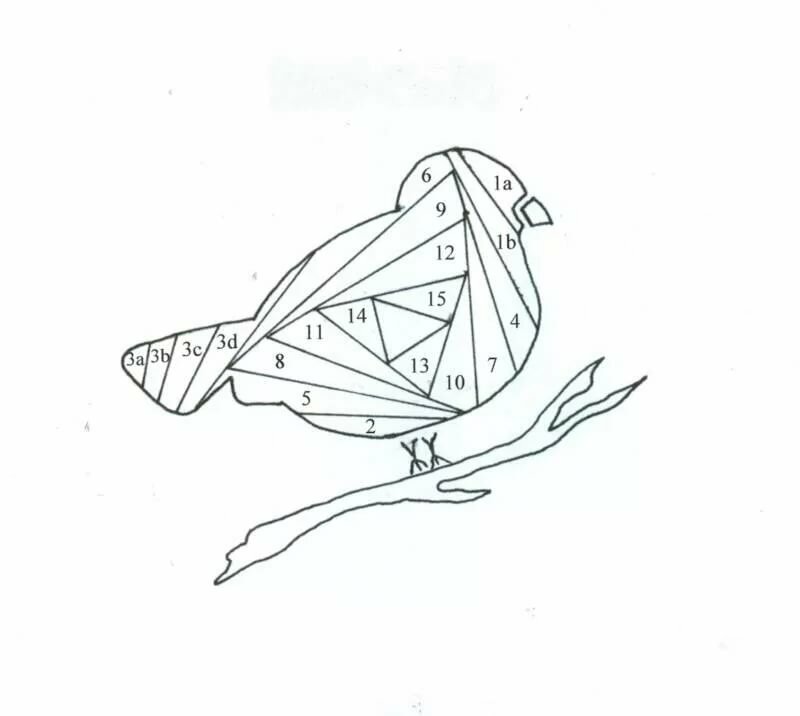 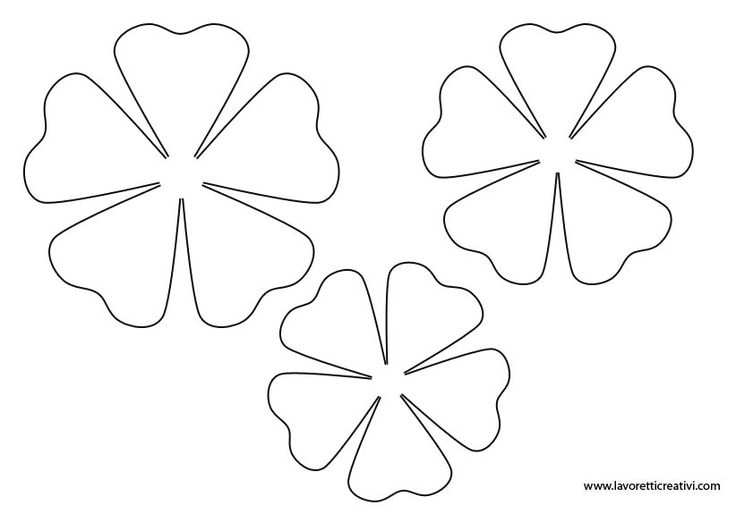 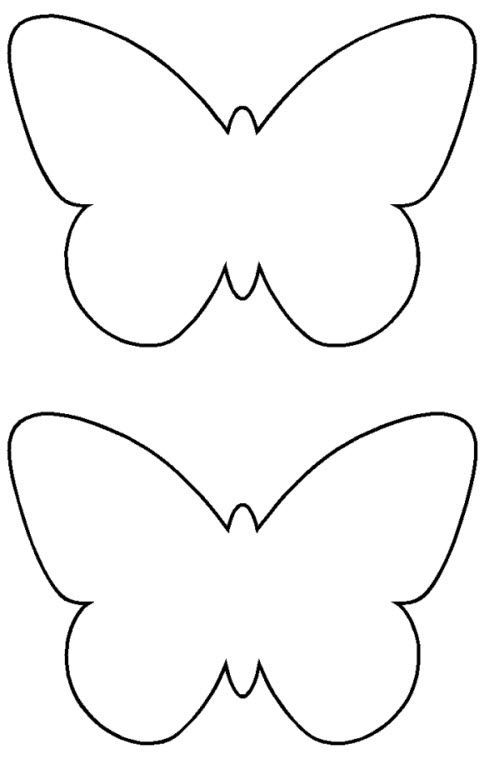 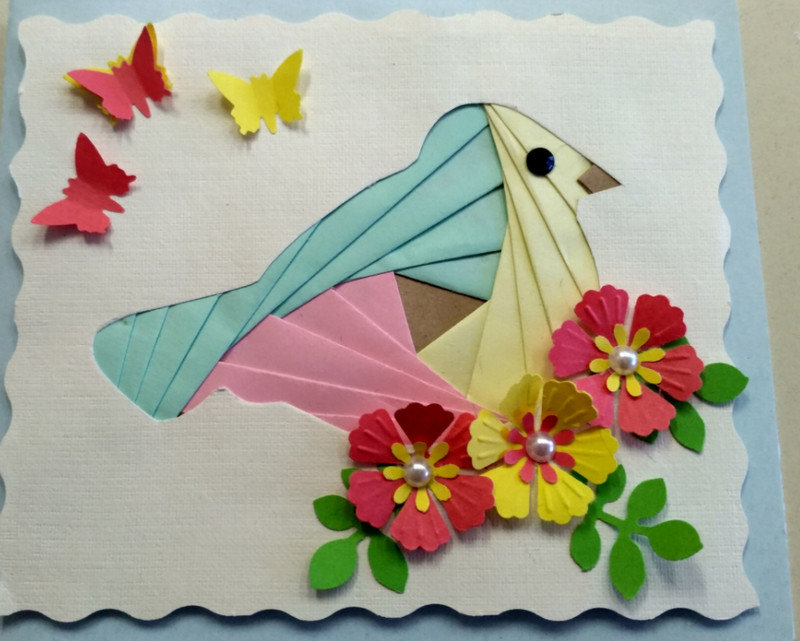 